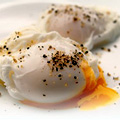 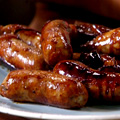 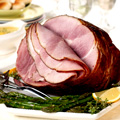 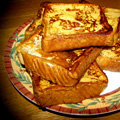 Western Food MenuBreakfast SetToast, fried eggs, chicken ham, chicken sausages and baked beans Coffee or TeaFrench Toast served with butter and honey Coffee or TeaCoddled Egg - toast and half boiled eggs Coffee or Tea Toast, scrambled eggs, chicken sausages and baked beans Coffee or Tea SoursTomato soup with pesto crouton - RM26Vegetable soup with garlic crostoni- RM26Soup of the day Chef’s choice of soup of the day- RM26 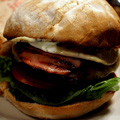 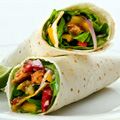 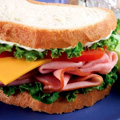 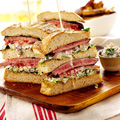 Fusion MenuSandwichesMediterranean - RM 40 Pan-fried eggplant, tomato and mozzarella sandwich with fries Ruben Pastrami Sandwich - RM 40 Rye bread topped with sauerkraut, shaved Pastrami and gruyere cheese Flame Grilled Steak Sandwich - RM 58 Open faced with sautéed onions, gruyere cheese on cibatta Tandoori Wrap - RM 40 Chicken slices marinated with tandoori spice, wrapped in roti, raita sauce and slice tomatoes, shredded lettuce serve with vegetable pickles Vegetable Wrap  - RM 40Grill vegetables wrapped in roti with pesto sauce served with picklesHam Cheese and Tomato Sandwich  - RM 46On foccacia bread and toasted served vegetable picklesTriple Decker  - RM 40Arrange lettuce tomatoes, beef bacon, cheese, smoked chicken, cucumber, cooked grill egg, chips and homemade pickle vegetables100% Beef Cheese Burger - RM 48Hamburger grill topped with bacon and cheese on hamburger bun, lettuce, tomato, beetroot, cucumber, fried onion rings and fries, homemade pickled vegetable